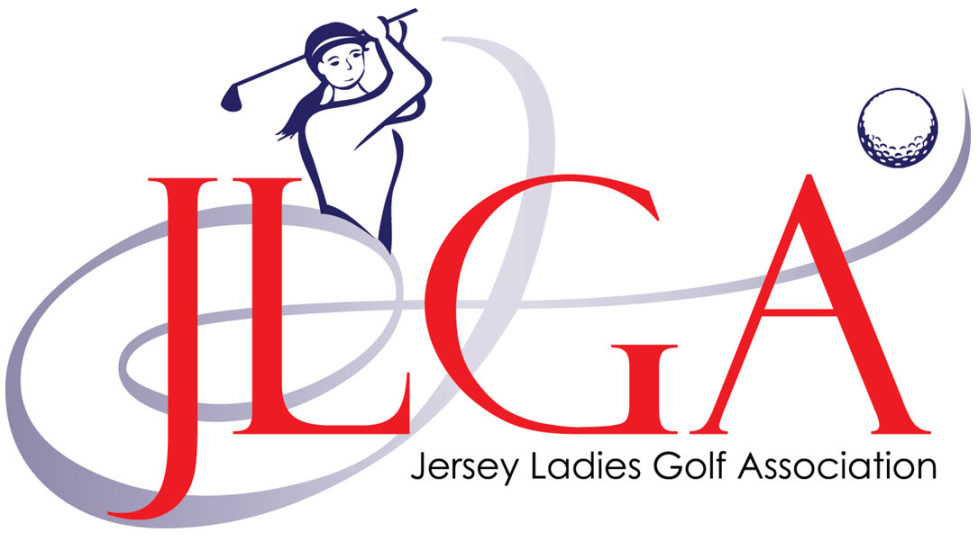 Bronze Better Ball StablefordThursday 5th September 2019At St Clements Golf Club1pm shotgun startPresentation and a drink in the clubhouse at the conclusion of the competition.HoleTeamTeam1stLinda Olbison & Kathy Lawerence20 (18) & 22 (20)Stacey Sarre & Jacquie Callaghan25 (23) & 28 (25)1stJane Bailey & Melina Syred19 (17) & 32 (29)Irene Egglishaw & Carole Garwood 25(23) & 31 (28)1stMargaret Vautier & Betty le Luan35 (32) & 29 (26)Norah Quereé & Carole Upton32(29) & 27(24)Norah Quereé & Carole Upton32 (29) & 27 (24)2ndAnn Pasturel & Shan Christmas29 (26) & 27 (24)Jackie Morris & Zahida Yousaf26 (23) & 24 (22)2ndCatherine Goddard & Patricia Fior22 (20) & 19 (17)Anita Whitnell & Pat Pagett21 (19) & 36 (32)3rdMary Audrain & Sue Garry33 (30) & 33 (30)Marker3rdSarah Jane Mundy & Anita Illien20 (18) & 34 (31)Jane Gregory & Michelle Leerson29 (26) & 31 (28)EACH PLAYER PLAYS OWN BALL OFF HANDICAP ALLOWANCE (90%) IN REDEACH PLAYER PLAYS OWN BALL OFF HANDICAP ALLOWANCE (90%) IN REDEACH PLAYER PLAYS OWN BALL OFF HANDICAP ALLOWANCE (90%) IN REDTAKE   BEST STABLEFORD RESULT FROM EACH PAIR AND RECORD ON CARD ALONG WITH GROSS SCORETAKE   BEST STABLEFORD RESULT FROM EACH PAIR AND RECORD ON CARD ALONG WITH GROSS SCORETAKE   BEST STABLEFORD RESULT FROM EACH PAIR AND RECORD ON CARD ALONG WITH GROSS SCOREWHEN OUT OF SHOTS PLEASE PICK UPEACH 9 SHOULD TAKE NO MORE THAN 2 HOURS TO COMPLETEEACH 9 SHOULD TAKE NO MORE THAN 2 HOURS TO COMPLETEEACH 9 SHOULD TAKE NO MORE THAN 2 HOURS TO COMPLETELONGEST DRIVE ON 10thNEAREST THE PIN ON 5th & 14th NEAREST THE PIN ON 5th & 14th NEAREST THE PIN ON 5th & 14th 